390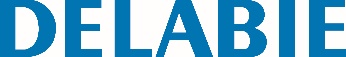 ArgolasReferência: 390 Informação para prescriçãoArgola para cortina de duche. Acabamento latão cromado. Ø 35. 